Косилка тракторная навеснаяпереднего и заднего типа навески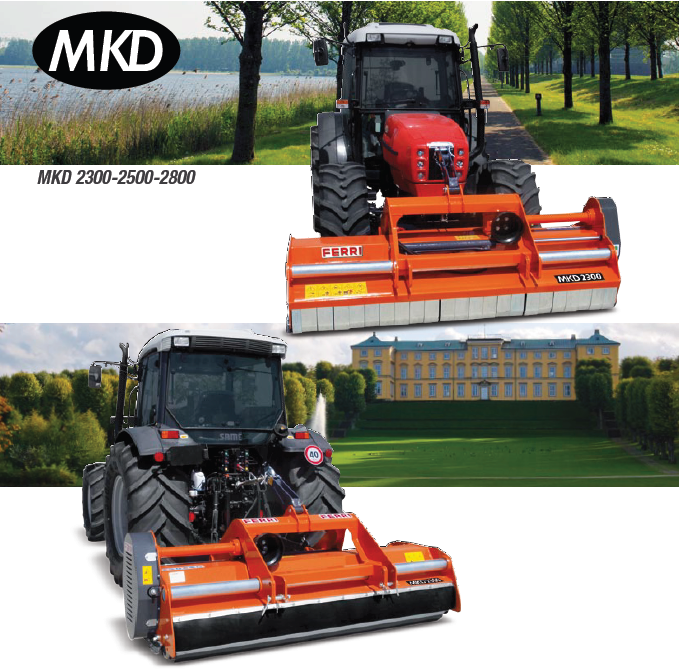 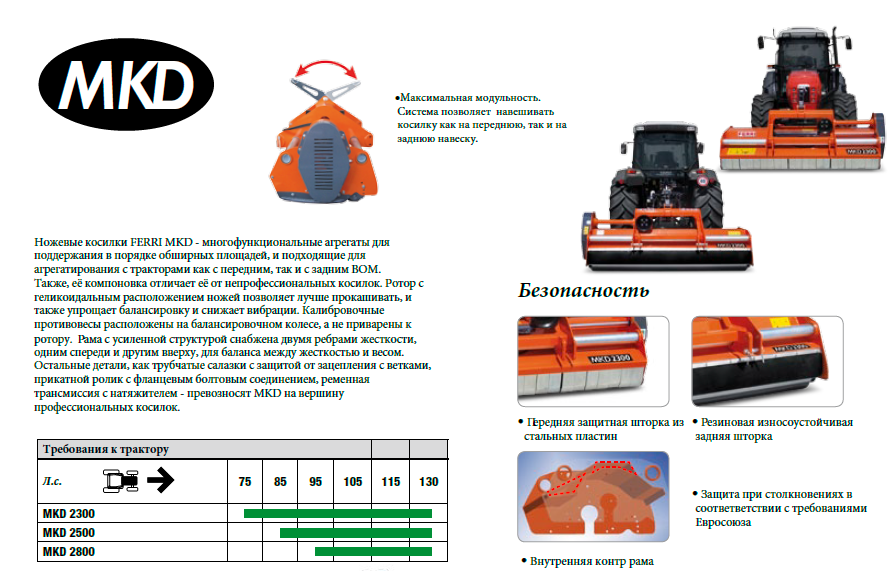 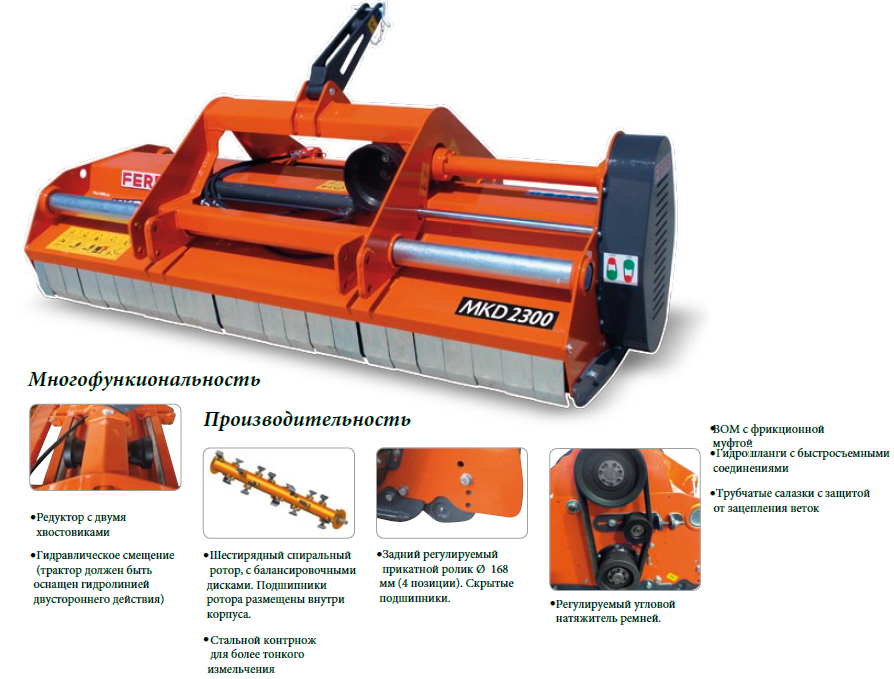 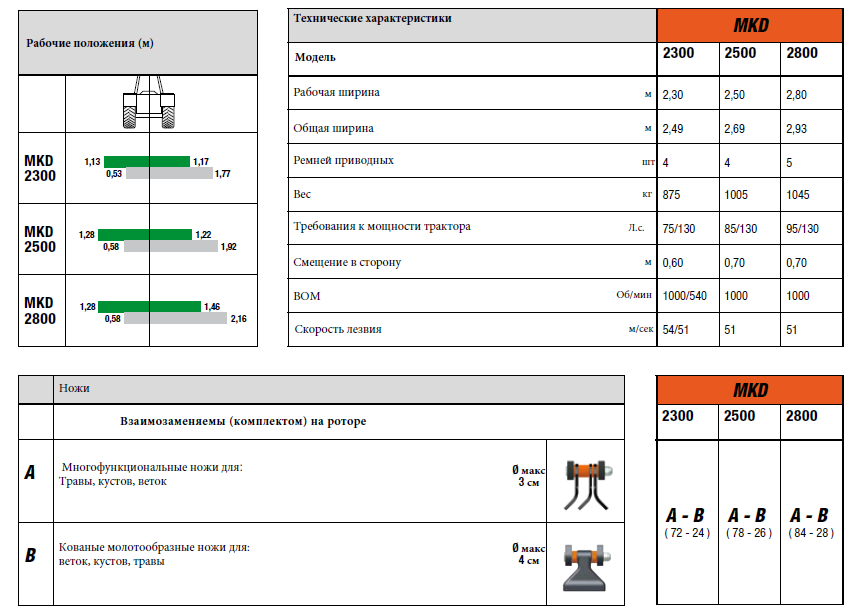 